Summer Term Homework Menu Yr 4 – Gateways to the World(Please choose 2 of the options below to complete this half term and 3 to complete after the May holiday)HistoryGeographyThe ArtsScienceExperience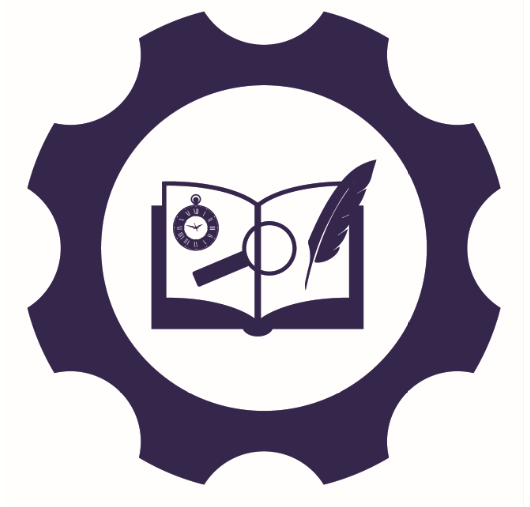 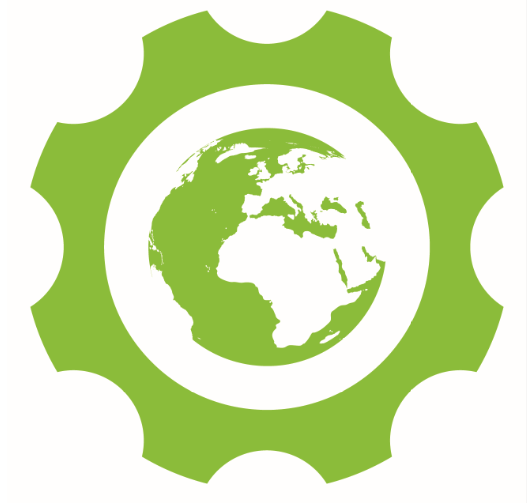 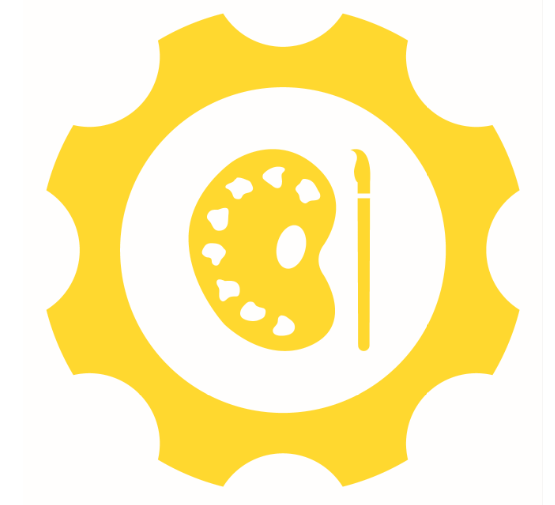 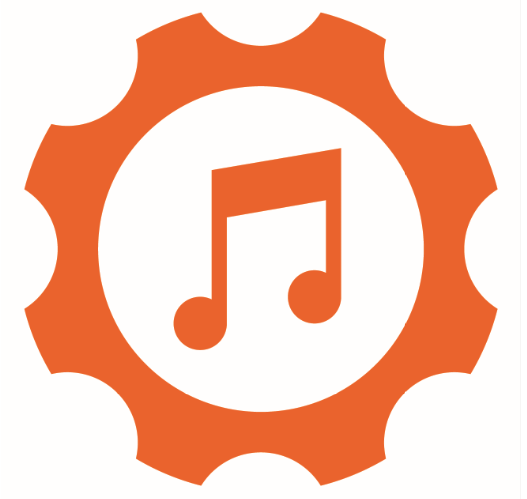 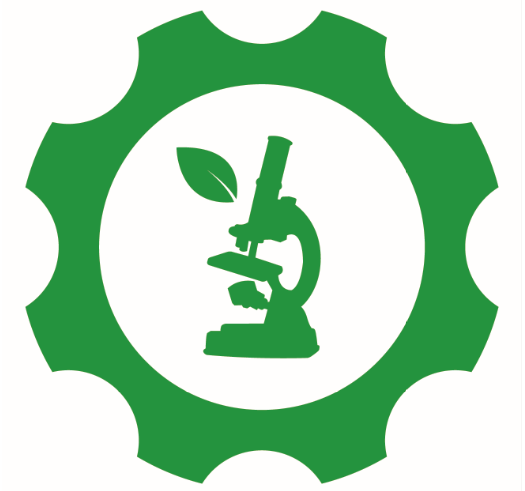 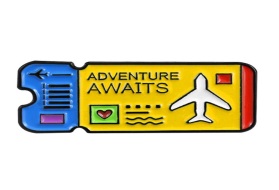 Research and write a Fact file on either:The Wright Brothers. Why are they important to the aviation industry?OrThe development of planes from the first plane to now.Find 5 different airports in London and locate them on a map. Provide evidence of this in your book and suggest why they are all spread out.OrCreate a capital cities board game or quiz that allows you to travel around the world as you get answers correct.For those of you who have musical instruments at home, create a piece of music that can clearly show the flight of an aeroplane. I should hear, take off, gliding and landing.Either record this and send in via email or write your composition in your book.Research how to make an aeroplane fly by using an elastic band to power the propeller. This is quite tricky!Write a set of instructions once you have made it.Enjoy a free visit to Biggin Hill airport and watch the planes from the café. You can also observe which different jobs are available in the industry.If you want more, visit the Museum and Chapel at Biggin Hill, however this one isn’t free.Curriculum DriversREComputingDT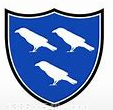 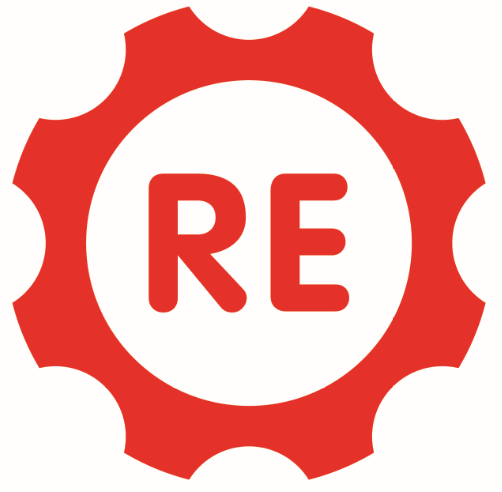 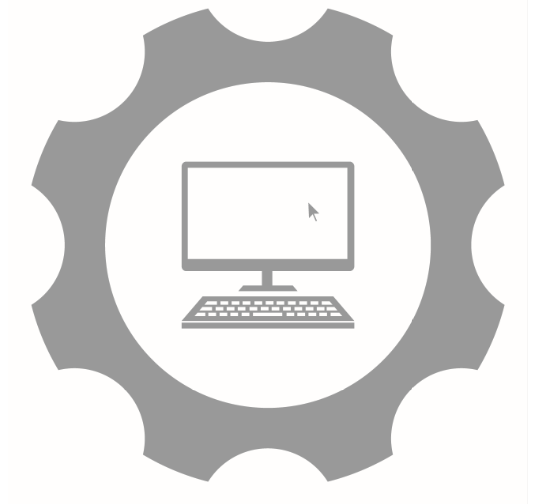 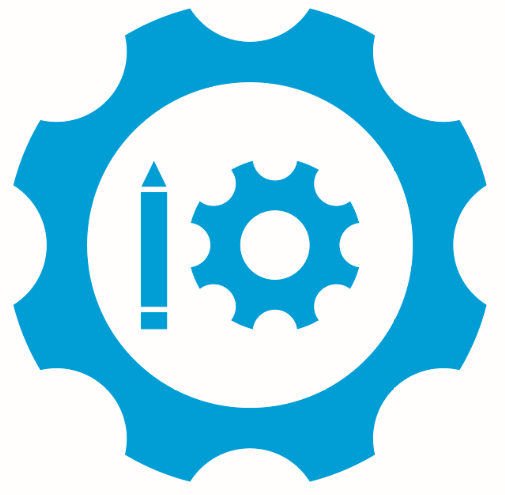 Focus: Ambition and AspirationDesign your own airline e.g. uniform, name, the plane design and logo.You will need to think about what jobs people will have at your airport.Refer to the Noble Eightfold Path.Create your own set of rules for how to lead a good life.There has to be 8.Can you put them in order or are they all equal?Using the ‘World Tour’ ToDo on PurpleMash, create a help sheet about a holiday destination of your choice. This can be anywhere in the world but needs to inform the reader of why it is a good place to visit.Design and build your own airport, which must include a building, a runway and an aeroplaneReplicate a 3D sculpture of a landmark around the world that you may have been to or would like to go to.